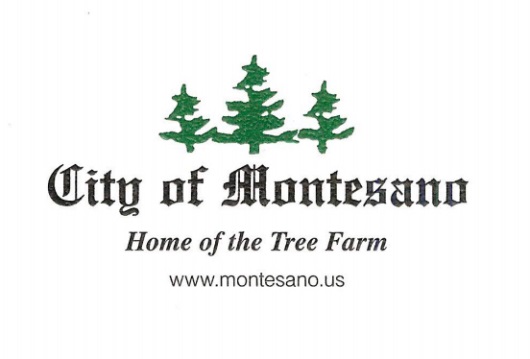 FORESTRY COMMITTEE AGENDA SEPTEMBER 6, 2016Review 2017 Budgeted Forest Operations